CPG1500 do pomiaru wysokich ciśnień
 z mobilną aplikacją i wyróżnieniem German Design Award 
  Klingenberg, maj 2017. Manometr cyfrowy CPG1500 dedykowany do pomiaru wysokich zakresów ciśnienia: za pomocą tego urządzenia można dokonać pomiar do 10 000 bar. Dodatkowym autem tego urządzenia jest kompatybilność z nową aplikacją na smartfony.Manometr cyfrowy w wersji na wysokie ciśnienia pracuje w klasie dokładności  0,5% pełnego zakresu. Poprzez nową aplikację na smartfony obsługa CPG1500 jest intuicyjna i  elastyczna. Bezpłatna  aplikacja jest wypełni kompatybilna z oprogramowaniem iOS  i Android,  umożliwia zdalną konfigurację urządzenia, jak również z czytanie i ocenę informacji 
z rejestratora danych, który rejestruje do 50 wartości pomiarowych na sekundę.    Przeznaczony do kalibracji i testowania model CPG1500 został szczególnie doceniony w świecie profesjonalistów: jego funkcjonalność i wzornictwo zostało wyróżnione podczas German Design Award 2017.Hasło: CPG1500Producent:WIKA Alexander Wiegand SE & Co. KGAlexander-Wiegand-Straße 3063911 Klingenberg/GermanyTel. +49 9372 132-0Fax +49 9372 132-406vertrieb@wika.comwww.wika.deZdjęcie WIKA:CPG1500: do pomiaru wysokich ciśnień, mobilna aplikacja i wyróżnienie German Design Award 
Uwagi: ©LindeGroup / WIKA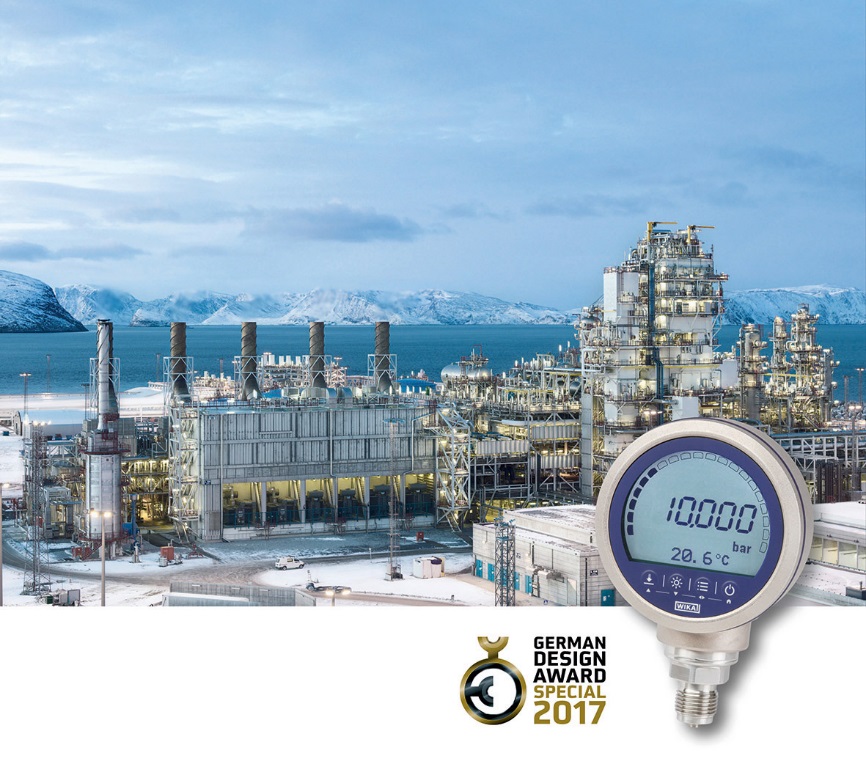 Edycja przez:WIKA Polska spółka z ograniczoną odpowiedzialnością sp. k. ul. Łęgska 29/35, 87-800 Włocławek tel. (+48) 54 23 01 100, fax: (+48) 54 23 01 101 info@wikapolska.pl www.wikapolska.plReklama prasowa WIKA 08/2017